Театрализованная постановка по сказке Н.АбрамцевойПРАВДИВАЯ ИСТОРИЯ О CАДОВНИКЕ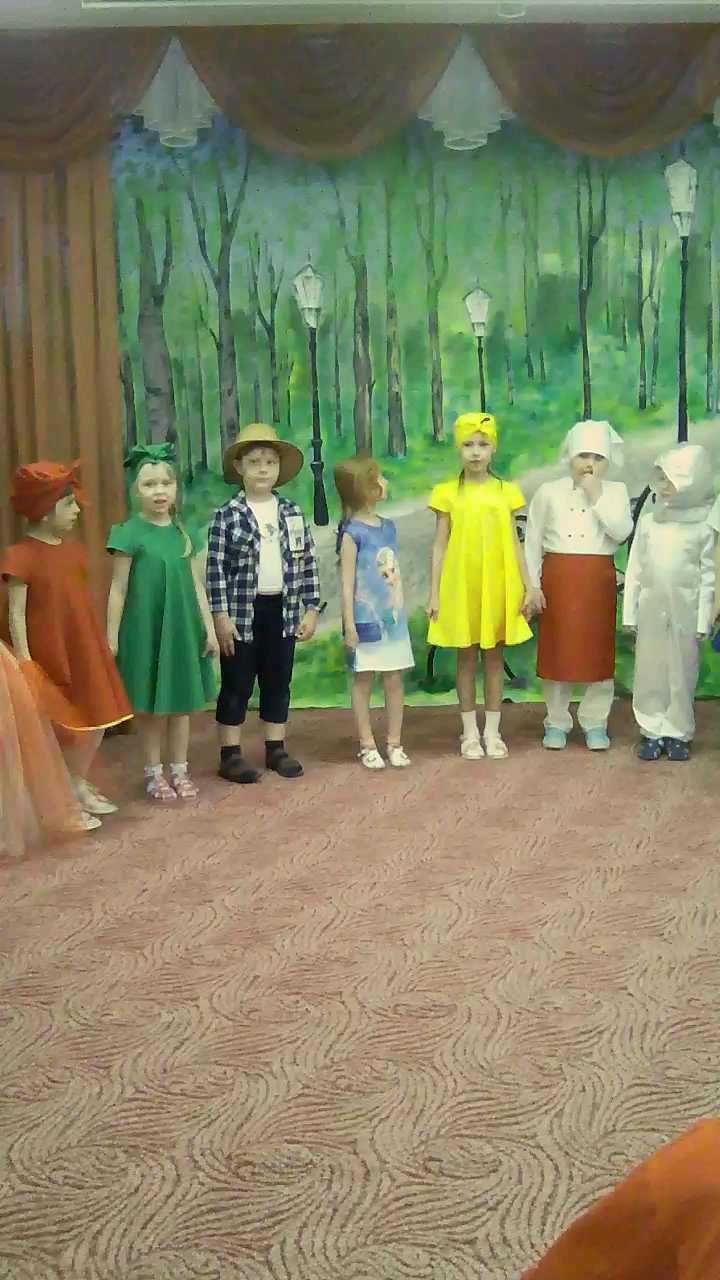 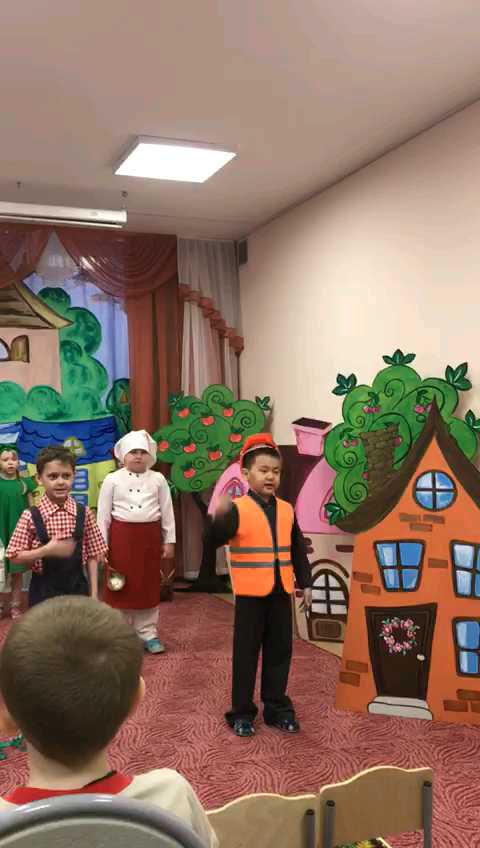 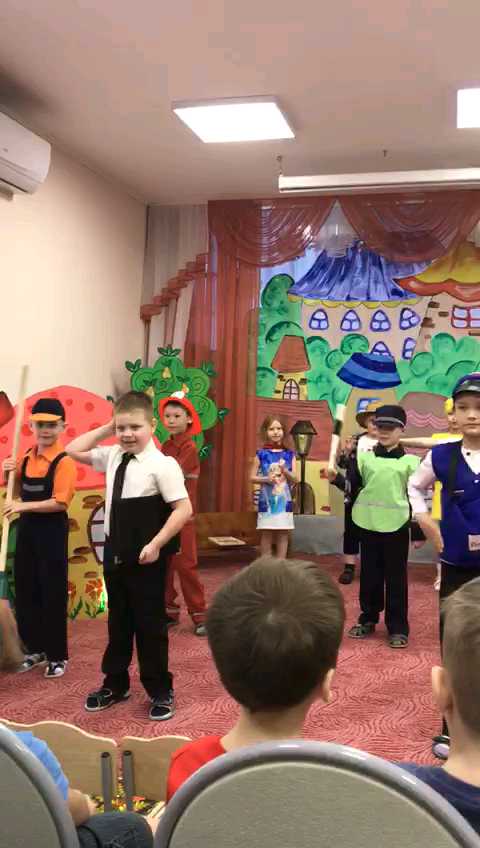 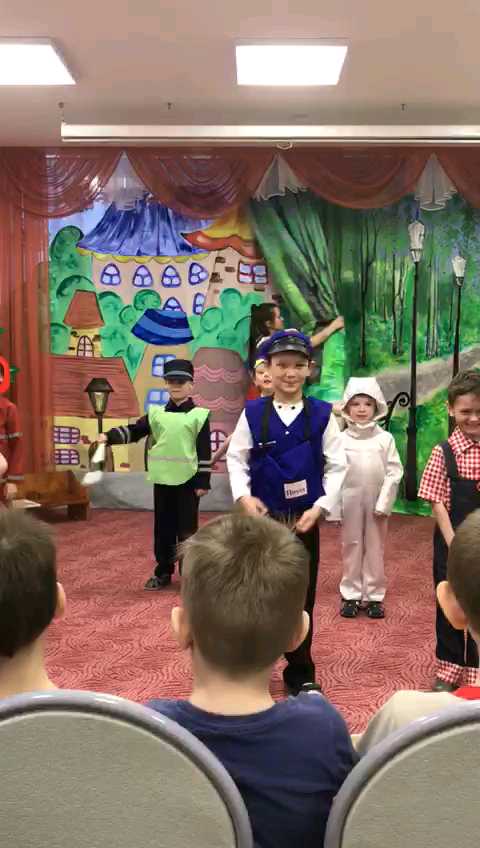 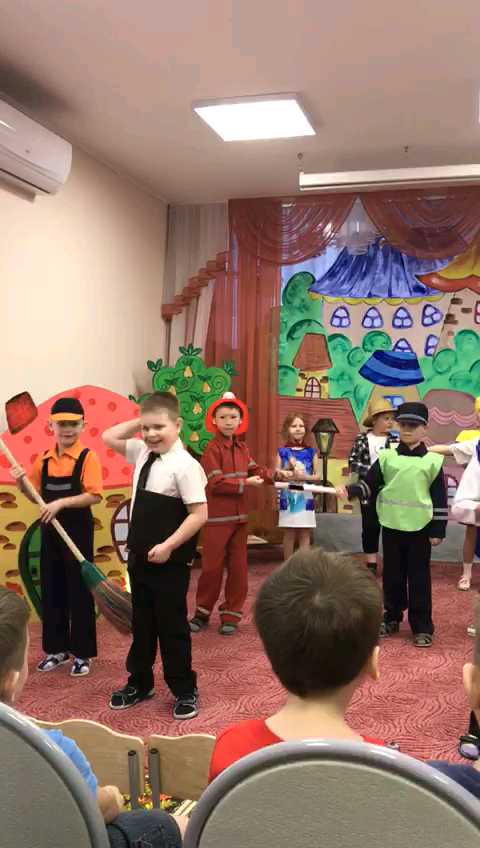 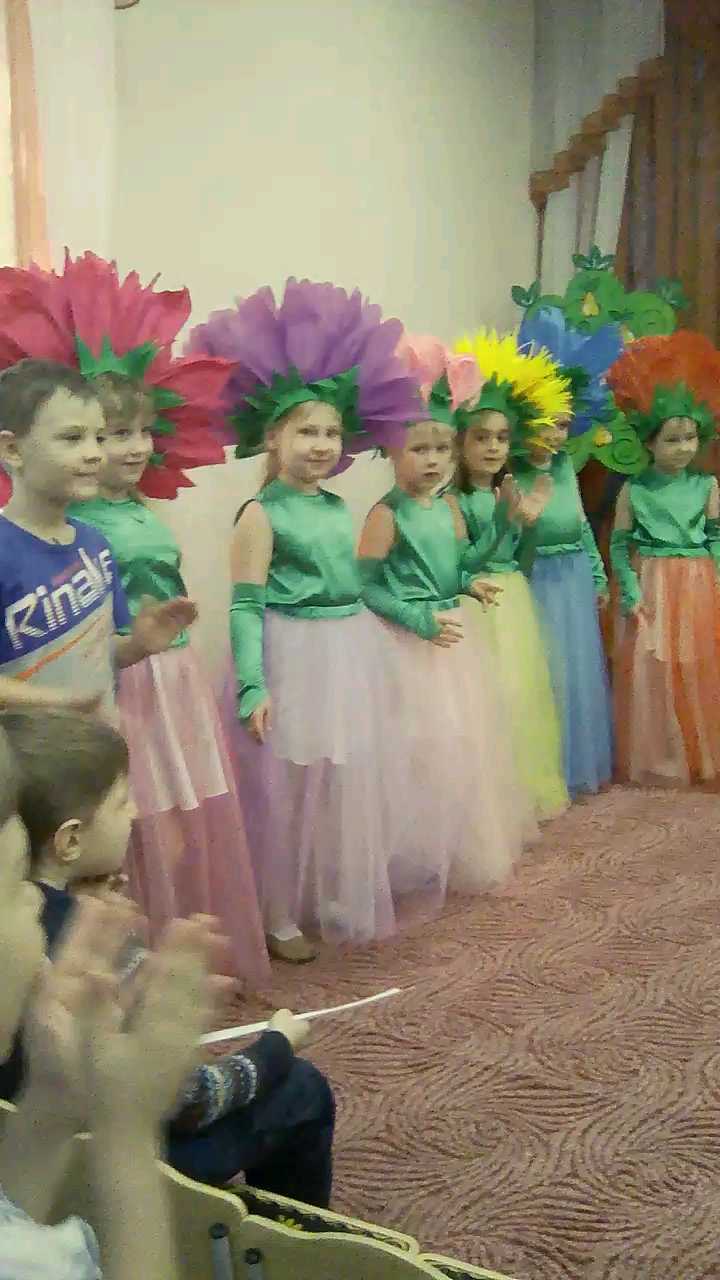 ДиалогиДействияДекорацииСцена 1Сцена 1Сцена 1Мальчик:-Я прочитал всю книгу, но так и не понял, какая профессия самая главная на Земле, какая из них самая интересная, творческая и необыкновенная.Что-то я устал, посплю пожалуй.Мальчик сидит на скамейке под вишневым деревом. Читает книгу.Закрывает книгу, встает, говорит в зал.Садится на скамейку.Засыпает. Музыка(Сон)Гаснет свет. Мальчик уходит, уносит скамейку.Фруктовые деревья: вишня, груша, яблоня.Цветочная клумба.Фон №1- фруктовый сад или парк.Сцена 2 «Сон. Город мастеров»Сцена 2 «Сон. Город мастеров»Сцена 2 «Сон. Город мастеров»Строитель:-Я Великий Строитель, мои дома выдерживают ураганы и даже землетрясения.Портной:-Я Великий Портной, одежда которую я шью делает людей прекраснее и лучше.Правитель:-А, я Великий Правитель. Я не веду войн, развиваю науки, ремёсла и торговлю. В моей стране нет нищих, а законы справедливые, и люди улыбаются друг другу просто так.Дворник:-Я дворник и здесь все считают меня Великим Мастером. Когда я убираю свой двор- дарю людям столько радости, что даже хмурое небо начинает улыбаться.Почтальон:- А. я Великий Почтальон, разношу людям газеты и письма.Позвольте, друзья, я поведаю вам одну интереснейшую историю!Занавес открывается. Свет. Музыка.(«Сапожник» минусовка)Заходят Мастера, выполняют каждый своё действие. Музыка меняется- Мастера начинают танец. Поочерёдно выходят вперёд и говорят свои слова.Музыка.Все герои садятся на стульчики в зрительный зал.Свет гаснет. Меняются декорацииФон №2- Город Мастеров.Деревья и клумба остаются на переднем плане сцены.Сцена 3 « История о садовнике»Сцена 3 « История о садовнике»Сцена 3 « История о садовнике»Почтальон:-Живу я в маленьком, удивительном городке. В нём вокруг каждого дома растёт сад. Жители нашего городка любят навещать и приглашать друг друга к себе. Каждый день они пишут письма:Хозяйка яблоневого сада:- «Уважаемый сосед!Почтальон:- У нас все соседи!Хозяйка яблоневого сада:- Вы давно не заходили в Яблоневый дом.Хозяйка вишневого дома:-Дорогой друг! Почтальон:-У нас все друзья.Х.В.Д.:-Вас ждут в вишневом саду. Так мы и живём. Они пишут письма, а я их разношу.Но однажды случилась неприятность.Я нёс три очень важные записки с просьбой зайти: пекарю- к хозяйке яблоневого сада, гончару-в дом вишневый, аптекарю-в грушевый.Но вдруг налетел ветер вырвал записки и унёс их.Садовник:- Странно, меня приглашают зайти в гости. Все жители обычно сами приходят ко мне и выбирают цветы, которые им по душе.Я соберу для них три красивейших букета.Х.Я.Сада.:- Ах, какая приятная неожиданность! Сейчас должен прийти наш уважаемый пекарь. Я собиралась заказать ему шесть булок с маком, потому что я жду в гости дорогих тётушек.Садовник:-Значит эта записка была для пекаря? Я нашёл её в своём саду.Х,Я,Сада,:- Ах, я, конечно очень рада вам, досточтимый садовник. Но как же быть с булочками для тётушек?Садовник:-Да, кажется произошла большая неловкость. Я, право, сожалею, но я, право не виноват. А булочки…Может быть это в какой-то степени заменит вашим тётушкам булочки?ХЯД:-Спасибо они и правда похожи на булочки.Х.В.Д.-Уважаемый садовник, я очень рада вас видеть, проходите-же. Скоро придёт гончар- у моего кувшина для молока отбилась ручка, я его жду, чтобы заказать новый кувшин.Садовник:-Скорее всего, гончар не придёт. Ваша записка для него попала в мой сад. Примите от меня этот букет красных тюльпанов, может он вас утешит.Х.Г.Д.-Здравствуйте, дорогой сосед. У нашей дочери болит голова и мы ждём аптекаря. Вы, случайно, не встретили его по дороге? Что-то он опаздывает. Садовник:- Боюсь вас огорчить, но, по-моему, он не придёт. Ваша записка оказалась в моём саду. А я могу вам предложить лишь этот букет фиалок.Садовник:-Кажется подвёл я хозяев из яблоневого сада, и вишнёвого, и особенно грушевого. Х.Я.Д.-Милый садовник, большое-пребольшое вам спасибо, а эти яблоки шлют вам мои тётушки. Им так понравились ваши золотые шары, что они решили поселиться в нашем городе.Х.В.Д.-Милый садовник, кувшин для молока- вещь, конечно, незаменимая и необходимая, но, когда мы поставили в кувшин с отбитой ручкой ваши красные тюльпаны, нам стало ясно, совершенно ясно, что для молока нужен просто другой кувшин.Девочка:-Ах, садовник! Уважаемый садовник! Голова у меня не болит! Совсем не болит! Эти фиалки! Ваши фиалки! Разрешите мне завтра, и послезавтра и потом, и каждый день приходить к вам за фиалками.Садовник:-Не понимаю, как я сумел заменить и уважаемого пекаря, и умелого гончара, и почётного аптекаря. Ведь я просто садовник, я просто выращиваю цветы.Почтальон:-Одной простой вещи не знал садовник: не бывает цветов просто. Все цветы чудесные. Все цветы волшебные.1 ребёнок (из мастеров):-Мы показали лишь часть истории о Великих Мастерах Земли.2 ребёнок:-Но мы постарались рассказать о красоте, которую они дарят людям.3 ребёнок:-И о том, как благодаря их труду мир наполняется теплом и светом.4 ребенок:-Мы надеемся, дорогой Ваня, ты поймёшь-какая же профессия является для тебя самой главной!Мальчик Ваня:Какой чудесный сон мне приснился. Теперь я понял: для каждого человека, она своя! Самая главная-его профессия!Свет. Музыка тихая.Выходят жители городка, ходят в гости друг к другу, Кто-то собирает урожай со своего дерева.Делает вид, что пишет записку.Передают письма почтальону, а он рассказывает и передаёт письма от одного к другому жителю.Все герои прячутся за свои домики.Шум ветра. Музыка(«Шторм») Письма летят на клумбу.Почтальон уходит за занавес.Меняется музыка.Выходит садовник, поливает из лейки цветы на клумбе. Танец цветов.Е.ДогаСадовник находит письма.Складывает букеты в корзинку и идет к яблоневому домику.УдивляетсяПодаёт большой букет золотых шаров.Берёт букет и уходит за домик.Садовник берёт корзину и идёт к вишнёвому домику.Садовник показывает письмо.Берёт букет и уходит за домик.Садовник с корзиной идёт к грушевому домику.Садовник отдаёт букет фиалокПередают букет девочке, она нюхает эти цветы.Садовник идёт к своему домику. Садится к столу.ХЯД выходит из-за домика с подносом, на нём яблоки. Идёт к домику садовника.Скрип калитки.Х.Я.Д. уходит за кулисы.Х.В.Д. выходит из-за своего домика с пирогом. Идет к садовнику. Скрип калитки.Х.В.Д. уходит за кулисы.Девочка выбегает из-за своего домика с корзинкой. В корзинке груши. Бежит к дому садовника. Скрип калитки. Отдаёт корзинку садовнику.Девочка убегает за кулисы. Садовник остаётся один.Встаёт, обращается к зрителям. Садовник уходит.Выходит почтальон.Все дети выбегают на сцену.Музыка.(«Сапожник»)Все уходят.Гаснет свет. Убирают домики.Выходит мальчик Ваня, садится на скамейку. Свет. Потягивается. Просыпается. Встаёт. Выходят жители города. Выносят домики. Ставят их под фруктовые деревья.  Садовник ставит около своего домика (фона) стол, плетёное кресло, клумбу.Фон №3- Дом утопающий в цветах.Фон №1Фруктовые деревья и скамейка.Занавес.Звучит финальная музыка.Все дети выходя,поют «Все профессии важны») на поклон.